CITY OF ROCK HILL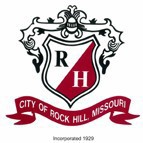 827 N. Rock Hill Rd. Rock Hill, MO 63119 (314)968-1410 Fax (314)968-4843City of Rock HillMinutes for the Board of Aldermen meeting,Tuesday, May 18, 20217:00 p.m.Mayor Mahan called the meeting to order at 7:00 p.m. and led everyone in the Pledge of Allegiance.The Mayor called the roll and the following members of the Aldermanic Board were in attendance:  Alderman Took, Alderman Davis, Alderman Johnson, and Alderman Wofford. Alderman Westfall and Alderman Rappold were absent. Citizens to Address the Board:Lucious Carey-1031 Rockman Pl.-Mr. Carey expressed concerns with so much parking in the neighborhood from Farrotto’s that it has become a hazard. Denita Carter-1029 Rockman Pl.-Ms. Carter expressed concerns with Farrotto’s parking creating a hazard in the neighborhood. Deborah Baker-1033 Rockman Pl.-Ms. Baker expressed concerns with so much parking in the neighborhood from Farrotto’s that obstructs traffic and most importantly emergency vehicles. Saad Amir-1027 Rockman Pl.-Mr. Amir expressed concerns with so much parking it is blocking both sides of the street and Farrotto’s sign is obstructing the sight to turn onto Manchester from N. Rock Hill Rd.Janice Eagerson-9602 Rockman Ct.-Ms. Eagerson expressed concerns with safety due to Farrotto’s parking in the neighborhood and the sign at Manchester and N. Rock Hill.  Announcements, Presentations, Proclamations, Communications & Invitations:  Minutes of Previous Meeting – May 4, 2021: Alderman Wofford moved and Alderman Johnson seconded a motion to approve the minutes for the May 4, 2021 meeting. The minutes were approved unanimously by voice vote.Parks and Recreation commission: Jennifer Yackley reportedThe Commission discussed planning of Day camp Day Camp director will be on for Coffee with the Mayor.Meeting again on May 19th.Reviewing Survey ResultsPlanning and Zoning commission: Jennifer Yackley reported326 W. Thornton was on for last meeting but changes needed to be madeNext meeting will be June 2nd.Millman proposed new buildingHome addition on Pocahontas326 W. Thornton with changesBills and Resolutions:  Pursuant to RSMo. 79.130, all bills and resolutions will be read by “title” only.  Copies will be available to the General Public at City Hall during regular office hours.ITEMS TO BE CONSIDERED FOR FIRST READING:  ITEMS TO BE CONSIDERED FOR SECOND READING AND/OR ADOPTION: Resolution 21-14: A RESOLUTION OF THE ROCK HILL BOARD OF ALDERMEN REAPPOINTING WILL BALLARD TO THE PARKS AND RECREATION COMMISSION FOR A FIVE YEAR TERM. City Attorney Paul Martin read Resolution 21-14 by “title” only.Alderman Johnson moved and Alderman Took seconded a motion to approve Resolution 21-14.The motion was approved unanimously by a voice vote of 4-0.Departmental Reports:Parks and Recreation Department: Jennifer Yackley reported  A new parks maintenance person was hired for part timeReady for Day Camp to beginPool Passes are available for Maplewood poolResidents can go to Webster Groves to get pool Passes for Webster Groves poolPublic Works Department: Jennifer Yackley reported  Preparing for pothole patchingCleaning Storm Drains New and Old Business – Mayor and Board of Alderman:Board President-Alderman TookAlderman Wofford moved and Alderman Davis seconded a motion to appoint Alderman Took to the Board President position for one year. The motion Passed unanimously by a vote of 4-0.Community Development Commission Liaison-Alderman JohnsonAlderman Took moved and Alderman Wofford seconded a motion to appoint Alderman Johnson to the Community Development Commission Liaison position for one year. The motion passed unanimously by a vote of 4-0.Parks and Recreation Commission-Alderman RappoldAlderman Wofford moved and Alderman Davis seconded a motion to appoint Alderman Rappold to the Parks and Recreation Commission Liaison position for one year. The motion passed unanimously by a vote of 4-0.Planning and Zoning Commission-Alderman RappoldAlderman Davis moved and Alderman Wofford seconded a motion to appoint Alderman Westfall to the Planning and Zoning Commission Liaison position for one year. The motion passed unanimously by a vote of 4-0.Alderman Wofford informed the Board of Aldermen that Mr. Simmons was grateful for his new handicap parking space. City Attorney’s Report: No report City Administrator’s Report:  City Administrator Jennifer Yackley ReportedAmerican Rescue Funds UpdateWaiting on funds to be releasedReading guidance on how funds can be usedState LegislatureWayfair legislation passedTo Go liquor sales to remain allowedChief Wickenhauser promotion processOne Lieutenant is retiringOne officer moved to night shift to cover the loss Ready to begin the promotion to promote both sergeants to lieutenantsMayor’s Report: Mayor Mahan Thank you to all those residents that donated for the Mayors for Meals event. Citizens to Address the Board: Adjournment: The Mayor adjourned the meeting at 8:05._________________________Mayor Edward Mahan	Attested to:	_______________________	Garrett Schlett, City Clerk